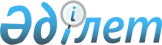 Об определении порядка и размера возмещения затрат на обучение на дому детей с ограниченными возможностями из числа детей с инвалидностью по индивидуальному учебному плануРешение Риддерского городского маслихата Восточно-Казахстанской области от 4 февраля 2022 года № 10/2-VII. Зарегистрировано в Министерстве юстиции Республики Казахстан 18 февраля 2022 года № 26844
      Сноска. Заголовок решения в редакции решения Риддерского городского маслихата Восточно-Казахстанской области от 06.10.2022 № 20/5-VII (вводится в действие по истечении десяти календарных дней после дня его первого официального опубликования).
      В соответствии подпунктом 4) статьи 16 Закона Республики Казахстан "О социальной и медико-педагогической коррекционной поддержке детей с ограниченными возможностями", Риддерский городской маслихат РЕШИЛ:
      1. Определить порядок и размер возмещения затрат на обучение на дому детей с ограниченными возможностями из числа детей с инвалидностью по индивидуальному учебному плану согласно приложению к настоящему решению.
      Сноска. Пункт 1 в редакции решения Риддерского городского маслихата Восточно-Казахстанской области от 06.10.2022 № 20/5-VII (вводится в действие по истечении десяти календарных дней после дня его первого официального опубликования).


      2. Признать утратившими силу некоторые решения Риддерского городского маслихата:
      1) решение Риддерского городского маслихата от 22 декабря 2016 года №7/6-VI "О возмещении затрат на обучение на дому детей с ограниченными возможностями из числа инвалидов по индивидуальному учебному плану" (зарегистрировано в Реестре государственной регистрации нормативных правовых актов за № 4825);
      2) решение Риддерского городского маслихата от 5 марта 2020 года №39/12-VI "О внесении изменения в решение Риддерского городского маслихата от 22 декабря 2016 года № 7/6-VI "О возмещении затрат на обучение на дому детей с ограниченными возможностями из числа инвалидов по индивидуальному учебному плану" (зарегистрировано в Реестре государственной регистрации нормативных правовых актов за № 6816). 
      3. Настоящее решение вводится в действие по истечении десяти календарных дней со дня его первого официального опубликования. Порядок и размер возмещения затрат на обучение на дому детей с ограниченными возможностями из числа детей с инвалидностью по индивидуальному учебному плану
      Сноска. Приложение в редакции решения Риддерского городского маслихата Восточно-Казахстанской области от 06.10.2022 № 20/5-VII (вводится в действие по истечении десяти календарных дней после дня его первого официального опубликования).
      1. Настоящий порядок и размер возмещения затрат на обучение на дому детей с ограниченными возможностями из числа детей с инвалидностью по индивидуальному учебному плану разработаны в соответствии с Правилами оказания государственной услуги "Возмещение затрат на обучение на дому детей с инвалидностью", утвержденными Приказом Министра труда и социальной защиты населения Республики Казахстан от 25 марта 2021 года № 84 "О некоторых вопросах оказания государственных услуг в социально-трудовой сфере" (зарегистрирован в Реестре государственной регистрации нормативных правовых актов за № 22394) (далее - Правила возмещения затрат).
      Сноска. Пункт 1 в редакции решения Риддерского городского маслихата Восточно-Казахстанской области от 05.05.2023 № 2/17-VIII (вводится в действие по истечении десяти календарных дней после дня его первого официального опубликования).


      2. Возмещение затрат на обучение на дому детей с ограниченными возможностями из числа детей с инвалидностью по индивидуальному учебному плану (далее - возмещение затрат на обучение) производится государственным учреждением "Отдел занятости и социальных программ города Риддера".
      Сноска. Пункт 2 в редакции решения Риддерского городского маслихата Восточно-Казахстанской области от 28.05.2024 № 14/7-VIII (вводится в действие по истечении десяти календарных дней после дня его первого официального опубликования).


      3. Возмещение затрат на обучение (кроме детей с инвалидностью, находящихся на полном государственном обеспечении и детей с инвалидностью, в отношении которых родители лишены родительских прав) предоставляется одному из родителей или иным законным представителям детей с инвалидностью, независимо от дохода семьи.
      4. Возмещение затрат на обучение производится с месяца обращения по месяц окончания срока, указанных в справке из учебного заведения, подтверждающей факт обучения ребенка с инвалидностью на дому.
      Сноска. Пункт 4 в редакции решения Риддерского городского маслихата Восточно-Казахстанской области от 28.05.2024 № 14/7-VIII (вводится в действие по истечении десяти календарных дней после дня его первого официального опубликования).


      5. При наступлении обстоятельств, повлекших прекращение возмещения затрат на обучение (достижение ребенком с инвалидностью восемнадцати лет, окончания срока инвалидности, в период обучения ребенка с инвалидностью в государственных учреждениях, смерть ребенка с инвалидностью), выплата прекращается с месяца, следующего за тем, в котором наступили соответствующие обстоятельства.
      6. Перечень документов, необходимых для возмещения затрат на обучение предоставляется согласно приложению 3 к Правилам возмещения затрат.
      Сноска. Пункт 6 в редакции решения Риддерского городского маслихата Восточно-Казахстанской области от 28.05.2024 № 14/7-VIII (вводится в действие по истечении десяти календарных дней после дня его первого официального опубликования).


      7. Размер возмещения затрат на обучение равен 6 (шести) месячным расчетным показателям на каждого ребенка с инвалидностью ежемесячно в течение учебного года.
      Сноска. Пункт 7 в редакции решения Риддерского городского маслихата Восточно-Казахстанской области от 28.05.2024 № 14/7-VIII (вводится в действие по истечении десяти календарных дней после дня его первого официального опубликования).


      8. Основания для отказа в возмещении затрат на обучение предусмотрены строкой девятой приложения 3 к Правилам возмещения затрат.
					© 2012. РГП на ПХВ «Институт законодательства и правовой информации Республики Казахстан» Министерства юстиции Республики Казахстан
				
      Секретарь Риддерского городского маслихата 

Е. Нужных
Приложение 
к решению Риддерского 
городского маслихата 
от 4 февраля 2022 года 
№ 10/2-VII